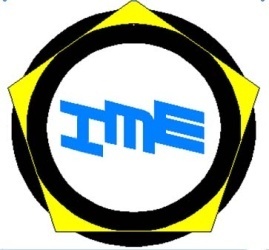 شرکت بورس کالای ايراناميد‌نامهپذیرش در بازار اصلی - کالای داخلینام کالا :نام تولیدکننده :نام عرضهکننده :فهرستالف: متقاضی حقوقی	31- معرفی عرضه کننده	31-1- تاريخچه:	31-2- موضوع فعاليت (مطابق مفاد اساسنامه شرکت):	31-3- مشخصات سهامداران یا شرکاء دارای بالای 10% سهام (سرمایه) :	31-4- مرکز اصلی و شعب شرکت	41-5- مديران	4ب: متقاضی حقیقی	51- معرفی عرضه کننده	51-1- جدول مشخصات شخص حقیقی	51-2- اطلاعات نشانی شخص حقیقی:	52- اطلاعات کالای مورد پذیرش	62-1- اطلاعات کالا	62-2- اطلاعات خط توليد کالا (بر اساس اطلاعات تولیدکننده)	62-3- ظرفيت توليد سال جاری، (بر اساس اطلاعات تولیدکننده)	62-4- اطلاعات انبار (بر اساس اطلاعات عرضه کننده)	62-5- استاندارد کالا	73- پذيرش در بورس	7الف: متقاضی حقوقی1- معرفی عرضهکننده1-1- تاريخچه:1-2- موضوع فعاليت (مطابق مفاد اساسنامه شرکت): 1-3- مشخصات سهامداران یا شرکاء دارای بالای 10% سهام (سرمایه) :                           در حال حاضر سرمايه ثبت شده شرکت به شناسه ملی ............................................. مبلغ ..................................... ريال می باشد. ترکيب سهامداران بالای 10 درصد شرکت به شرح جدول زير است.1-4- مرکز اصلی و شعب شرکت نشانی اقامتگاه قانونی (دفتر مرکزی):استان: ..................................... شهر: ....................................... خیابان: ...............................................کوچه: ................................. ، پلاک: ................ ، کدپستی: ................................................................ تلفن (به همراه کد شهر): ................................................. دورنگار:.....................................................نشانی کارخانه :استان: .................................... شهر: ............................... جزئیات آدرس: ........................................................................................................................................................ پلاک: ................ کدپستی: ....................................... تلفن (به همراه کد شهر): ......................................... دورنگار:....................................................1-5- مديراناطلاعات مربوط به اعضای هيئت مديره، مدير عامل و صاحبان امضای مجاز شرکت به شرح زير می‌باشد:ب: متقاضی حقیقی1- معرفی عرضهکننده1-1- جدول مشخصات شخص حقیقی:نام: .................................................  نام خانوادگی: .............................................. نام پدر: ................................جنسیت: □ مرد    □ زن   	تاریخ تولد: ......./......../.......13	شماره شناسنامه: ......................محل صدور: ............................ تابعیت: ................................. کد ملی: 1-2- اطلاعات نشانی شخص حقیقی:نشانی محل سکونت:استان: ........................................ شهر: .............................. خیابان: .....................................................................کوچه: ......................................... پلاک: ..............  کد پستی: تلفن ثابت (به همراه کد شهر): .....................................     تلفن همراه: .......................................................نشانی پست الکترونیک: .............................................................................................................................نشانی محل کار:استان: ........................................	 شهر: .............................. خیابان: .....................................................کوچه: ............................................... پلاک: .............. کد پستی: تلفن ثابت (به همراه کد شهر): ..................................................	دورنگار: .................................................2- اطلاعات کالای مورد پذیرش:2-1- اطلاعات کالا2-2- اطلاعات خط توليد کالا (بر اساس اطلاعات تولیدکننده)به استثنای کالاهایی که دارای خط تولید نمی‌باشند.2-3- ظرفيت توليد سال جاری، (بر اساس اطلاعات تولیدکننده)واحد اندازه گیری ...............2-4- اطلاعات انبار (بر اساس اطلاعات عرضهکننده)2-5- استاندارد کالا 3- پذيرش در بورسردیفنام سهامداردرصد مالکیت123456ردیفنامسمتکد ملیشماره تلفن همراهنشانی (محل سکونت)کد پستینمونه امضاحدود اختیارات1□ اسناد تعهدآور□ اسناد عادی2□ اسناد تعهدآور□ اسناد عادی3□ اسناد تعهدآور□ اسناد عادی4□ اسناد تعهدآور□ اسناد عادی5□ اسناد تعهدآور□ اسناد عادینام کالاكاربرد و مصرفکد تعرفه گمرکی کالا نوع بسته بندیتعداد خطوط تولیدبرنامه زمان‌بندی تعمیرات دوره‌ای منجر به توقف تولیدظرفیت اسمیتولید واقعینسبت تولید واقعی به ظرفیت اسمینام انبارآدرس انبارکدپستی انبارظرفيتامكاناتوضعيت مالكيت انبارهزینه انبارداری (در زمان پذیرش)نام استانداردشماره استاندارد ملیاستاندارد اجباری است؟      بلی        خیرمرجع صادرکننده استانداردآیا تولیدکننده محصول، استاندارد مذکور را اخذ نموده است؟      بلی        خیرتاریخ ارائه مدارک تاریخ پذیرش شماره جلسه هیأت پذیرش/ کمیته عرضه تاریخ درج امیدنامه مشاور پذیرش نحوة تعیین قيمت پایه پس از پذیرش کالا در بورسحداقل درصد عرضه از تولید/ کل فروش/ فروش داخلیخطای مجاز تحویل